Publicado en Vilafranca del Penedès el 04/09/2018 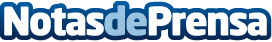 Elvermut.com lanza un proyecto que ofrecerá una nueva experiencia para hacer el aperitivoElvermut.com abre sus puertas para ofrecer la caja sorpresa para hacer el aperitivo, en formato de suscripción o comprando la caja individualmente. Una nueva forma de descubrir nuevos productos con personalidad y de pequeños productores para hacer el vermutDatos de contacto:Jordi Sanchez Cartro697291033Nota de prensa publicada en: https://www.notasdeprensa.es/elvermut-com-lanza-un-proyecto-que-ofrecera Categorias: Gastronomía Cataluña Entretenimiento Consumo http://www.notasdeprensa.es